PUI-PT PUSAT STUDI BIOTEKNOLOGI DAN KONSERVASI KAWASAN WALLACEA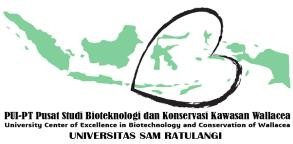 LEMBAGA PENELITIAN DAN PENGABDIAN PADA MASYARAKAT UNIVERSITAS SAM RATULANGISekretariat: LPPM Unsrat, Jl. Kampus Kleak, Manado 95115BANTUAN PENYUSUNAN/REVISI SOP UNTUK PERSIAPAN LABORATORIUM TERAKREDITASIBANTUAN DIBERIKAN KEPADA SIVITAS AKADEMIKA UNIVERSITAS SAM RATULANGIBANTUAN UNTUK PENYUSUNAN ATAU REVISI SOPBIDANG SOP SESUAI DENGAN KAJIAN PUI-PT PSBKKWALLACEA: BIOTEKNOLOGI DAN KOSERVASIJUMLAH SOP YANG AKAN DIBANTU:  15 SOPBESARAN BANTUAN: Rp.2.500.000 PER SOPBATAS PEMASUKAN SOP: 28 NOVEMBER 2020 di email psbkkwallacea@unsrat.ac.idPANITIA AKAN MELAKUKAN SELEKSI PEMBERITAHUAN HASIL SELEKSI: 2 DESEMBER 2020 di laman LPPM UNSRATNomor Dokumen: ………………………………..DAFTAR ISIHalaman Judul dan PersetujuanTujuanRuang LingkupReferensiDefinisiKetentuan UmumProsedurLampiranTujuanCantumkan tujuan SOP ini.Ruang LingkupCantumkan ruang lingkup SOP ini.ReferensiCantumkan referensi (aturan akademik yang menunjang SOP ini, misalnya SK Rektor tentang Peraturan Akademik atau ISO yang sesuai) DefinisiCantumkan definisi hal-hal penting yang berkaitan dengan SOP ini.Prosedur Cantumkan prosedur yang berkaitan dengan SOP ini.Boleh ditampilkan dalam bentuk diagram alir ataupun dalam bentuk uraian.Ketentuan UmumCantumkan ketentuan-ketentuan yang berlaku dalam pelaksanaan SOP ini.LampiranCantumkan hal-hal pendukung yang dianggap perlu, misalnya formulir-formulir yang dibutuhkan serta berkaitan dengan SOP ini, juga Pustaka pendukung SOP ini. 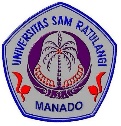 UNIVERSITAS SAM RATULANGI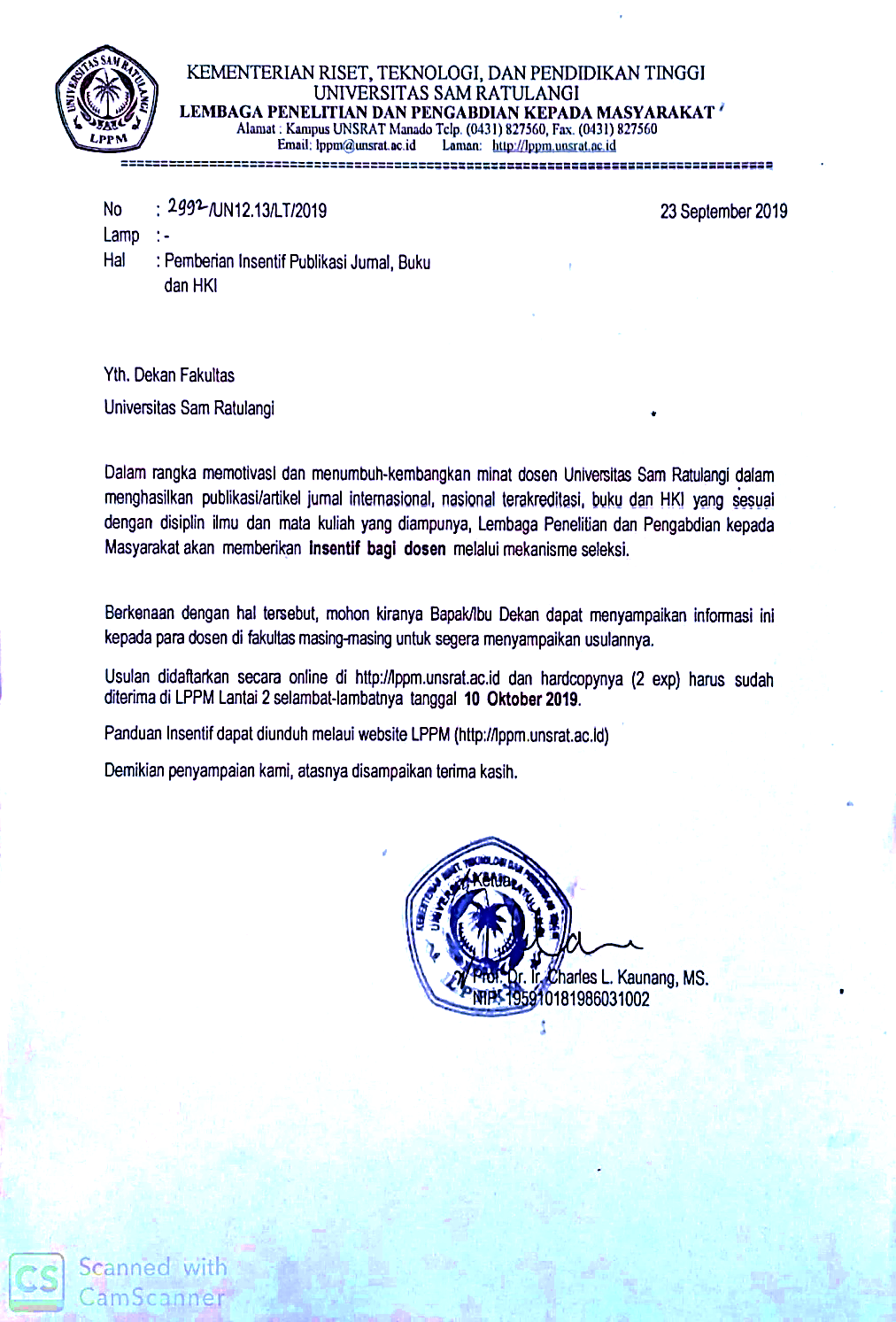 LEMBAGA PENELITIAN DAN PENGABDIAN MASYARAKAT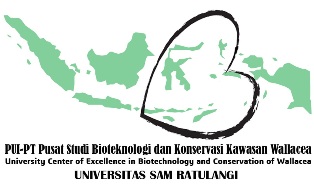 STANDAR OPERASIONAL PROSEDURPENGUJIAN ………………………………………………………………………STANDAR OPERASIONAL PROSEDURPENGUJIAN ………………………………………………………………………STANDAR OPERASIONAL PROSEDURPENGUJIAN ………………………………………………………………………Status Dokumen Master                          SalinanNomor RevisiTanggal TerbitTanggal ImplementasiJumlah HalamanDisetujui oleh:Disetujui oleh:Diperiksa oleh:Diperiksa oleh:Dibuat oleh:Dibuat oleh:NamaNamaNamaJabatanJabatanJabatanUNIVERSITAS SAM RATULANGILEMBAGA PENELITIAN DAN PENGABDIAN MASYARAKATLEMBAGA PENELITIAN DAN PENGABDIAN MASYARAKATSTANDAR OPERASIONAL PROSEDURPENGUJIAN ………………………………………………………………………STANDAR OPERASIONAL PROSEDURPENGUJIAN ………………………………………………………………………STANDAR OPERASIONAL PROSEDURPENGUJIAN ………………………………………………………………………STANDAR OPERASIONAL PROSEDURPENGUJIAN ………………………………………………………………………No. Dokumen:No. Dokumen:Tanggal Implementasi:Tanggal Implementasi:Revisi:Revisi:Halaman x dari yHalaman x dari yUNIVERSITAS SAM RATULANGILEMBAGA PENELITIAN DAN PENGABDIAN MASYARAKATLEMBAGA PENELITIAN DAN PENGABDIAN MASYARAKATSTANDAR OPERASIONAL PROSEDURPENGUJIAN ………………………………………………………………………STANDAR OPERASIONAL PROSEDURPENGUJIAN ………………………………………………………………………STANDAR OPERASIONAL PROSEDURPENGUJIAN ………………………………………………………………………STANDAR OPERASIONAL PROSEDURPENGUJIAN ………………………………………………………………………No. Dokumen:No. Dokumen:Tanggal Implementasi:Tanggal Implementasi:Revisi:Revisi:Halaman x dari yHalaman x dari yUNIVERSITAS SAM RATULANGILEMBAGA PENELITIAN DAN PENGABDIAN MASYARAKATLEMBAGA PENELITIAN DAN PENGABDIAN MASYARAKATSTANDAR OPERASIONAL PROSEDURPENGUJIAN ………………………………………………………………………STANDAR OPERASIONAL PROSEDURPENGUJIAN ………………………………………………………………………STANDAR OPERASIONAL PROSEDURPENGUJIAN ………………………………………………………………………STANDAR OPERASIONAL PROSEDURPENGUJIAN ………………………………………………………………………No. Dokumen:No. Dokumen:Tanggal Implementasi:Tanggal Implementasi:Revisi:Revisi:Halaman x dari yHalaman x dari y